                  TRIVIS  –  Střední  škola veřejnoprávní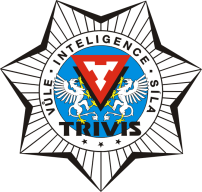                                                Ústí nad Labem, s.r.o. 	                                Máchova 1376 / 3,  400 03 Ústí nad LabemŠkola je zapsána v obchodním rejstříku vedeném                                                 Tel./ fax: 472 777 094, GSM: 724 829 246Krajským soudem v Ústí nad Labem,                                                                   E-mail: usti@trivis.cz, www.trivisusti.cz          oddíl C, vložka 12884.                                                                                       IČO: 25 10 91 89           IZO: 110 018 095Profilová část maturitní zkoušky  z cizího jazykaPro obory:	68-42-M/01	Bezpečnostně právní činnost68-42-L/51		Bezpečnostní službyPísemná práce z cizího jazykaPísemnou prací z cizího jazyka se rozumí vytvoření souvislého textu v rozsahu 200 – 230 slov, písemná práce trvá 90 minut včetně času na volbu zadání.Při konání písemné práce má žák možnost použít překladový slovník.Ředitelka školy stanoví 2 zadání, která žákům zpřístupní bezprostředně před zahájením zkoušky. Žák si po zahájení zkoušky 1 zadání zvolí. Zadání písemné práce obsahuje název zadání, způsob zpracování zadání, popřípadě výchozí text k zadání. Součástí výchozího textu k zadání může být i obrázek, grafÚstní zkouška z cizího jazyka před zkušební maturitní komisíŘeditelka školy v souladu s rámcovým a školním vzdělávacím programem stanoví 20 témat. Témata jsou platná i pro opravnou zkoušku a náhradní zkoušku.Ústní zkouška z cizího jazyka se uskutečňuje formou řízeného rozhovoru s využitím pracovního listu.Bezprostředně před zahájením přípravy k ústní zkoušce si žák vylosuje 1 téma. Příprava k ústní zkoušce trvá 15 minut. Ústní zkouška trvá nejdéle 15 minut. V jednom dni nelze losovat dvakrát stejné téma.Maturitní témata z anglického jazyka:1) The United States, Canada2) Great Britain, Ireland3) Australia, New Zealand4) The Czech Republic5) Social Problems6) First Aid (Principles of First Aid)7) Travelling8) Crime and Punishment9) Education10) Holidays and Celebrations11) Shopping12) Natural Disasters13) Environmental Protection14) Housing and Living15) Work and Jobs16) Health, Body Care, Food and Healthy diet17) Juvenile Delinquency18) Science Technology, Communication, Mass media19) Culture, Sport20) Traffic Accidents (Causes, First Aid)Maturitní témata z německého jazyka:1) SRN - základní informace2) SRN - geografie3) Rakousko - základní informace4) Další německy mluvící země (Švýcarsko, Lichtenštejnsko, Lucembursko) 5) Města v německy mluvících zemích6) Významné osobnosti německy mluvících zemí 7) Zvyky a obyčeje v Německu a u nás8) Česká republika - základní informace 9) Praha10) Berlín11) Vídeň12) Města v ČR13) Turistické cíle v ČR 14) Ústí nad Labem15) Česká a mezinárodní kuchyně16) Doprava autem (auto, autodíly, dopravní nehoda)17) Přírodní katastrofy18) Pracovní uplatnění po maturitě – práce v oboru 19) Odborné exkurze na naší škole20) Odborné vzdělání na naší škole